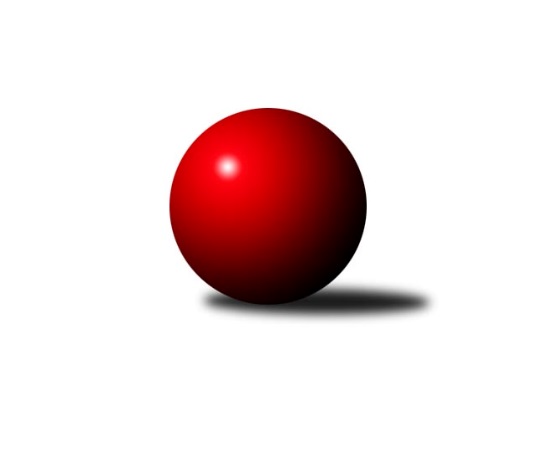 Č.1Ročník 2018/2019	25.5.2024 Západočeská divize 2018/2019Statistika 1. kolaTabulka družstev:		družstvo	záp	výh	rem	proh	skore	sety	průměr	body	plné	dorážka	chyby	1.	Loko Cheb A	1	1	0	0	14 : 2 	(4.0 : 0.0)	2782	2	1891	891	27	2.	TJ Slavoj Plzeň	1	1	0	0	14 : 2 	(9.0 : 3.0)	2656	2	1841	815	35	3.	TJ Dobřany	1	1	0	0	14 : 2 	(8.0 : 4.0)	2538	2	1774	764	28	4.	SKK K.Vary	1	1	0	0	12 : 4 	(2.0 : 2.0)	2530	2	1738	792	28	5.	Loko Cheb B	1	1	0	0	10 : 6 	(0.0 : 1.0)	2639	2	1800	839	22	6.	Sokol Útvina	1	1	0	0	10 : 6 	(1.0 : 3.0)	2435	2	1725	710	31	7.	TJ Havlovice	1	0	0	1	6 : 10 	(1.0 : 0.0)	2605	0	1768	837	25	8.	Baník Stříbro	1	0	0	1	6 : 10 	(3.0 : 1.0)	2427	0	1678	749	37	9.	TJ Lomnice B	1	0	0	1	4 : 12 	(2.0 : 2.0)	2511	0	1766	745	40	10.	Kuželky Ji.Hazlov B	1	0	0	1	2 : 14 	(0.0 : 4.0)	2598	0	1793	805	38	11.	Kuž.Holýšov	1	0	0	1	2 : 14 	(4.0 : 8.0)	2506	0	1728	778	32	12.	TJ Jáchymov	1	0	0	1	2 : 14 	(3.0 : 9.0)	2482	0	1690	792	32Tabulka doma:		družstvo	záp	výh	rem	proh	skore	sety	průměr	body	maximum	minimum	1.	Loko Cheb A	1	1	0	0	14 : 2 	(4.0 : 0.0)	2782	2	2782	2782	2.	TJ Slavoj Plzeň	1	1	0	0	14 : 2 	(9.0 : 3.0)	2656	2	2656	2656	3.	TJ Dobřany	1	1	0	0	14 : 2 	(8.0 : 4.0)	2538	2	2538	2538	4.	SKK K.Vary	1	1	0	0	12 : 4 	(2.0 : 2.0)	2530	2	2530	2530	5.	Sokol Útvina	1	1	0	0	10 : 6 	(1.0 : 3.0)	2435	2	2435	2435	6.	Loko Cheb B	0	0	0	0	0 : 0 	(0.0 : 0.0)	0	0	0	0	7.	TJ Jáchymov	0	0	0	0	0 : 0 	(0.0 : 0.0)	0	0	0	0	8.	Kuželky Ji.Hazlov B	0	0	0	0	0 : 0 	(0.0 : 0.0)	0	0	0	0	9.	Kuž.Holýšov	0	0	0	0	0 : 0 	(0.0 : 0.0)	0	0	0	0	10.	TJ Lomnice B	0	0	0	0	0 : 0 	(0.0 : 0.0)	0	0	0	0	11.	Baník Stříbro	0	0	0	0	0 : 0 	(0.0 : 0.0)	0	0	0	0	12.	TJ Havlovice	1	0	0	1	6 : 10 	(1.0 : 0.0)	2605	0	2605	2605Tabulka venku:		družstvo	záp	výh	rem	proh	skore	sety	průměr	body	maximum	minimum	1.	Loko Cheb B	1	1	0	0	10 : 6 	(0.0 : 1.0)	2639	2	2639	2639	2.	SKK K.Vary	0	0	0	0	0 : 0 	(0.0 : 0.0)	0	0	0	0	3.	TJ Havlovice	0	0	0	0	0 : 0 	(0.0 : 0.0)	0	0	0	0	4.	Loko Cheb A	0	0	0	0	0 : 0 	(0.0 : 0.0)	0	0	0	0	5.	TJ Slavoj Plzeň	0	0	0	0	0 : 0 	(0.0 : 0.0)	0	0	0	0	6.	Sokol Útvina	0	0	0	0	0 : 0 	(0.0 : 0.0)	0	0	0	0	7.	TJ Dobřany	0	0	0	0	0 : 0 	(0.0 : 0.0)	0	0	0	0	8.	Baník Stříbro	1	0	0	1	6 : 10 	(3.0 : 1.0)	2427	0	2427	2427	9.	TJ Lomnice B	1	0	0	1	4 : 12 	(2.0 : 2.0)	2511	0	2511	2511	10.	Kuželky Ji.Hazlov B	1	0	0	1	2 : 14 	(0.0 : 4.0)	2598	0	2598	2598	11.	Kuž.Holýšov	1	0	0	1	2 : 14 	(4.0 : 8.0)	2506	0	2506	2506	12.	TJ Jáchymov	1	0	0	1	2 : 14 	(3.0 : 9.0)	2482	0	2482	2482Tabulka podzimní části:		družstvo	záp	výh	rem	proh	skore	sety	průměr	body	doma	venku	1.	Loko Cheb A	1	1	0	0	14 : 2 	(4.0 : 0.0)	2782	2 	1 	0 	0 	0 	0 	0	2.	TJ Slavoj Plzeň	1	1	0	0	14 : 2 	(9.0 : 3.0)	2656	2 	1 	0 	0 	0 	0 	0	3.	TJ Dobřany	1	1	0	0	14 : 2 	(8.0 : 4.0)	2538	2 	1 	0 	0 	0 	0 	0	4.	SKK K.Vary	1	1	0	0	12 : 4 	(2.0 : 2.0)	2530	2 	1 	0 	0 	0 	0 	0	5.	Loko Cheb B	1	1	0	0	10 : 6 	(0.0 : 1.0)	2639	2 	0 	0 	0 	1 	0 	0	6.	Sokol Útvina	1	1	0	0	10 : 6 	(1.0 : 3.0)	2435	2 	1 	0 	0 	0 	0 	0	7.	TJ Havlovice	1	0	0	1	6 : 10 	(1.0 : 0.0)	2605	0 	0 	0 	1 	0 	0 	0	8.	Baník Stříbro	1	0	0	1	6 : 10 	(3.0 : 1.0)	2427	0 	0 	0 	0 	0 	0 	1	9.	TJ Lomnice B	1	0	0	1	4 : 12 	(2.0 : 2.0)	2511	0 	0 	0 	0 	0 	0 	1	10.	Kuželky Ji.Hazlov B	1	0	0	1	2 : 14 	(0.0 : 4.0)	2598	0 	0 	0 	0 	0 	0 	1	11.	Kuž.Holýšov	1	0	0	1	2 : 14 	(4.0 : 8.0)	2506	0 	0 	0 	0 	0 	0 	1	12.	TJ Jáchymov	1	0	0	1	2 : 14 	(3.0 : 9.0)	2482	0 	0 	0 	0 	0 	0 	1Tabulka jarní části:		družstvo	záp	výh	rem	proh	skore	sety	průměr	body	doma	venku	1.	TJ Jáchymov	0	0	0	0	0 : 0 	(0.0 : 0.0)	0	0 	0 	0 	0 	0 	0 	0 	2.	TJ Lomnice B	0	0	0	0	0 : 0 	(0.0 : 0.0)	0	0 	0 	0 	0 	0 	0 	0 	3.	Loko Cheb B	0	0	0	0	0 : 0 	(0.0 : 0.0)	0	0 	0 	0 	0 	0 	0 	0 	4.	Loko Cheb A	0	0	0	0	0 : 0 	(0.0 : 0.0)	0	0 	0 	0 	0 	0 	0 	0 	5.	Kuželky Ji.Hazlov B	0	0	0	0	0 : 0 	(0.0 : 0.0)	0	0 	0 	0 	0 	0 	0 	0 	6.	TJ Havlovice	0	0	0	0	0 : 0 	(0.0 : 0.0)	0	0 	0 	0 	0 	0 	0 	0 	7.	Kuž.Holýšov	0	0	0	0	0 : 0 	(0.0 : 0.0)	0	0 	0 	0 	0 	0 	0 	0 	8.	Sokol Útvina	0	0	0	0	0 : 0 	(0.0 : 0.0)	0	0 	0 	0 	0 	0 	0 	0 	9.	Baník Stříbro	0	0	0	0	0 : 0 	(0.0 : 0.0)	0	0 	0 	0 	0 	0 	0 	0 	10.	TJ Dobřany	0	0	0	0	0 : 0 	(0.0 : 0.0)	0	0 	0 	0 	0 	0 	0 	0 	11.	TJ Slavoj Plzeň	0	0	0	0	0 : 0 	(0.0 : 0.0)	0	0 	0 	0 	0 	0 	0 	0 	12.	SKK K.Vary	0	0	0	0	0 : 0 	(0.0 : 0.0)	0	0 	0 	0 	0 	0 	0 	0 Zisk bodů pro družstvo:		jméno hráče	družstvo	body	zápasy	v %	dílčí body	sety	v %	1.	Ladislav Lipták 	Loko Cheb A  	2	/	1	(100%)		/		(%)	2.	Rudolf Schimmer 	TJ Lomnice B 	2	/	1	(100%)		/		(%)	3.	Josef Ženíšek 	SKK K.Vary 	2	/	1	(100%)		/		(%)	4.	Jiří Nováček 	Loko Cheb A  	2	/	1	(100%)		/		(%)	5.	Jan Vank 	SKK K.Vary 	2	/	1	(100%)		/		(%)	6.	Zdeněk Eichler 	Loko Cheb A  	2	/	1	(100%)		/		(%)	7.	Miroslav Knespl 	TJ Lomnice B 	2	/	1	(100%)		/		(%)	8.	Vladimír Rygl 	TJ Havlovice  	2	/	1	(100%)		/		(%)	9.	Lenka Pivoňková 	Loko Cheb B  	2	/	1	(100%)		/		(%)	10.	Václav Kříž ml.	Sokol Útvina 	2	/	1	(100%)		/		(%)	11.	Stanislav Veselý 	Sokol Útvina 	2	/	1	(100%)		/		(%)	12.	František Douša 	Loko Cheb A  	2	/	1	(100%)		/		(%)	13.	Jan Čech 	Baník Stříbro 	2	/	1	(100%)		/		(%)	14.	Petr Čolák 	SKK K.Vary 	2	/	1	(100%)		/		(%)	15.	Pavel Boháč 	SKK K.Vary 	2	/	1	(100%)		/		(%)	16.	Václav Hranáč 	TJ Slavoj Plzeň 	2	/	1	(100%)		/		(%)	17.	Petr Kučera 	TJ Dobřany 	2	/	1	(100%)		/		(%)	18.	Petr Harmáček 	TJ Slavoj Plzeň 	2	/	1	(100%)		/		(%)	19.	Michal Lohr 	TJ Dobřany 	2	/	1	(100%)		/		(%)	20.	Bernard Vraniak 	Baník Stříbro 	2	/	1	(100%)		/		(%)	21.	Josef Hořejší 	TJ Slavoj Plzeň 	2	/	1	(100%)		/		(%)	22.	Miroslav Vlček 	TJ Jáchymov 	2	/	1	(100%)		/		(%)	23.	Jiří Opatrný 	TJ Slavoj Plzeň 	2	/	1	(100%)		/		(%)	24.	Hana Berkovcová 	Loko Cheb B  	2	/	1	(100%)		/		(%)	25.	Roman Drugda 	TJ Slavoj Plzeň 	2	/	1	(100%)		/		(%)	26.	Josef Dvořák 	TJ Dobřany 	2	/	1	(100%)		/		(%)	27.	Dagmar Rajlichová 	Loko Cheb B  	2	/	1	(100%)		/		(%)	28.	Vojtěch Kořan 	TJ Dobřany 	2	/	1	(100%)		/		(%)	29.	Marek Smetana 	TJ Dobřany 	2	/	1	(100%)		/		(%)	30.	Jaroslav Harančík 	Baník Stříbro 	2	/	1	(100%)		/		(%)	31.	Jan Kříž 	Sokol Útvina 	2	/	1	(100%)		/		(%)	32.	Václav Toupal 	TJ Havlovice  	2	/	1	(100%)		/		(%)	33.	Pavel Pivoňka 	TJ Havlovice  	2	/	1	(100%)		/		(%)	34.	Josef Vdovec 	Kuž.Holýšov 	2	/	1	(100%)		/		(%)	35.	Michael Wittwar 	Kuželky Ji.Hazlov B 	2	/	1	(100%)		/		(%)	36.	Josef Chrastil 	Loko Cheb A  	0	/	1	(0%)		/		(%)	37.	Miroslav Pivoňka 	Loko Cheb B  	0	/	1	(0%)		/		(%)	38.	Jan Vacikar 	Baník Stříbro 	0	/	1	(0%)		/		(%)	39.	Pavel Sloup 	TJ Dobřany 	0	/	1	(0%)		/		(%)	40.	Vladimír Lukeš 	TJ Jáchymov 	0	/	1	(0%)		/		(%)	41.	Petr Haken 	Kuželky Ji.Hazlov B 	0	/	1	(0%)		/		(%)	42.	Tomáš Lukeš 	Kuž.Holýšov 	0	/	1	(0%)		/		(%)	43.	František Zůna 	TJ Havlovice  	0	/	1	(0%)		/		(%)	44.	Jiří Jaroš 	Loko Cheb B  	0	/	1	(0%)		/		(%)	45.	Jan Laksar 	Kuž.Holýšov 	0	/	1	(0%)		/		(%)	46.	Jan Myslík 	Kuž.Holýšov 	0	/	1	(0%)		/		(%)	47.	Jaroslav Dobiáš 	Sokol Útvina 	0	/	1	(0%)		/		(%)	48.	Andrea Palacká 	TJ Havlovice  	0	/	1	(0%)		/		(%)	49.	Kamil Bláha 	Kuželky Ji.Hazlov B 	0	/	1	(0%)		/		(%)	50.	Milan Laksar 	Kuž.Holýšov 	0	/	1	(0%)		/		(%)	51.	Pavel Repčík 	Kuželky Ji.Hazlov B 	0	/	1	(0%)		/		(%)	52.	Stanislav Šlajer 	Kuž.Holýšov 	0	/	1	(0%)		/		(%)	53.	Jana Komancová 	Kuželky Ji.Hazlov B 	0	/	1	(0%)		/		(%)	54.	Andrea Špačková 	Kuželky Ji.Hazlov B 	0	/	1	(0%)		/		(%)	55.	Petr Rajlich 	Loko Cheb B  	0	/	1	(0%)		/		(%)	56.	Martin Kuchař 	TJ Jáchymov 	0	/	1	(0%)		/		(%)	57.	Václav Čechura 	SKK K.Vary 	0	/	1	(0%)		/		(%)	58.	Lubomír Martínek 	SKK K.Vary 	0	/	1	(0%)		/		(%)	59.	Jiří Šrek 	TJ Jáchymov 	0	/	1	(0%)		/		(%)	60.	Ivana Nová 	TJ Jáchymov 	0	/	1	(0%)		/		(%)	61.	Josef Kreutzer 	TJ Slavoj Plzeň 	0	/	1	(0%)		/		(%)	62.	Dana Blaslová 	TJ Jáchymov 	0	/	1	(0%)		/		(%)	63.	Lubomír Hromada 	TJ Lomnice B 	0	/	1	(0%)		/		(%)	64.	Věra Martincová 	TJ Lomnice B 	0	/	1	(0%)		/		(%)	65.	Vlastimil Hlavatý 	Sokol Útvina 	0	/	1	(0%)		/		(%)	66.	Vladimír Šraga 	Baník Stříbro 	0	/	1	(0%)		/		(%)	67.	Jan Horák 	Sokol Útvina 	0	/	1	(0%)		/		(%)	68.	Miloš Černohorský 	TJ Havlovice  	0	/	1	(0%)		/		(%)	69.	Zuzana Kožíšková 	TJ Lomnice B 	0	/	1	(0%)		/		(%)	70.	Lucie Vajdíková 	TJ Lomnice B 	0	/	1	(0%)		/		(%)	71.	Pavel Treppesch 	Baník Stříbro 	0	/	1	(0%)		/		(%)Průměry na kuželnách:		kuželna	průměr	plné	dorážka	chyby	výkon na hráče	1.	Lokomotiva Cheb, 1-2	2690	1842	848	32.5	(448.3)	2.	Havlovice, 1-2	2622	1784	838	23.5	(437.0)	3.	TJ Slavoj Plzeň, 1-4	2569	1765	803	33.5	(428.2)	4.	TJ Dobřany, 1-2	2522	1751	771	30.0	(420.3)	5.	Karlovy Vary, 1-4	2520	1752	768	34.0	(420.1)	6.	Sokol Útvina, 1-2	2431	1701	729	34.0	(405.2)Nejlepší výkony na kuželnách:Lokomotiva Cheb, 1-2Loko Cheb A 	2782	1. kolo	Ladislav Lipták 	Loko Cheb A 	514	1. koloKuželky Ji.Hazlov B	2598	1. kolo	Michael Wittwar 	Kuželky Ji.Hazlov B	468	1. kolo		. kolo	Jan Kubík 	Loko Cheb A 	459	1. kolo		. kolo	František Douša 	Loko Cheb A 	457	1. kolo		. kolo	Petr Haken 	Kuželky Ji.Hazlov B	454	1. kolo		. kolo	Jiří Nováček 	Loko Cheb A 	454	1. kolo		. kolo	Josef Chrastil 	Loko Cheb A 	452	1. kolo		. kolo	Zdeněk Eichler 	Loko Cheb A 	446	1. kolo		. kolo	Kamil Bláha 	Kuželky Ji.Hazlov B	441	1. kolo		. kolo	Pavel Repčík 	Kuželky Ji.Hazlov B	437	1. koloHavlovice, 1-2Loko Cheb B 	2639	1. kolo	Hana Berkovcová 	Loko Cheb B 	470	1. koloTJ Havlovice 	2605	1. kolo	Vladimír Rygl 	TJ Havlovice 	466	1. kolo		. kolo	Lenka Pivoňková 	Loko Cheb B 	457	1. kolo		. kolo	Andrea Palacká 	TJ Havlovice 	448	1. kolo		. kolo	Petr Rajlich 	Loko Cheb B 	448	1. kolo		. kolo	Pavel Pivoňka 	TJ Havlovice 	440	1. kolo		. kolo	Jiří Jaroš 	Loko Cheb B 	438	1. kolo		. kolo	Václav Toupal 	TJ Havlovice 	426	1. kolo		. kolo	Dagmar Rajlichová 	Loko Cheb B 	417	1. kolo		. kolo	Miloš Černohorský 	TJ Havlovice 	415	1. koloTJ Slavoj Plzeň, 1-4TJ Slavoj Plzeň	2656	1. kolo	Petr Harmáček 	TJ Slavoj Plzeň	493	1. koloTJ Jáchymov	2482	1. kolo	Josef Hořejší 	TJ Slavoj Plzeň	464	1. kolo		. kolo	Miroslav Vlček 	TJ Jáchymov	453	1. kolo		. kolo	Jiří Opatrný 	TJ Slavoj Plzeň	446	1. kolo		. kolo	Václav Hranáč 	TJ Slavoj Plzeň	429	1. kolo		. kolo	Jiří Šrek 	TJ Jáchymov	424	1. kolo		. kolo	Dana Blaslová 	TJ Jáchymov	415	1. kolo		. kolo	Roman Drugda 	TJ Slavoj Plzeň	413	1. kolo		. kolo	Ivana Nová 	TJ Jáchymov	411	1. kolo		. kolo	Josef Kreutzer 	TJ Slavoj Plzeň	411	1. koloTJ Dobřany, 1-2TJ Dobřany	2538	1. kolo	Josef Dvořák 	TJ Dobřany	441	1. koloKuž.Holýšov	2506	1. kolo	Petr Kučera 	TJ Dobřany	433	1. kolo		. kolo	Josef Vdovec 	Kuž.Holýšov	433	1. kolo		. kolo	Jan Laksar 	Kuž.Holýšov	433	1. kolo		. kolo	Michal Lohr 	TJ Dobřany	423	1. kolo		. kolo	Vojtěch Kořan 	TJ Dobřany	422	1. kolo		. kolo	Marek Smetana 	TJ Dobřany	417	1. kolo		. kolo	Jan Myslík 	Kuž.Holýšov	415	1. kolo		. kolo	Tomáš Lukeš 	Kuž.Holýšov	414	1. kolo		. kolo	Milan Laksar 	Kuž.Holýšov	409	1. koloKarlovy Vary, 1-4SKK K.Vary	2530	1. kolo	Miroslav Knespl 	TJ Lomnice B	451	1. koloTJ Lomnice B	2511	1. kolo	Petr Čolák 	SKK K.Vary	445	1. kolo		. kolo	Josef Ženíšek 	SKK K.Vary	436	1. kolo		. kolo	Rudolf Schimmer 	TJ Lomnice B	435	1. kolo		. kolo	Pavel Boháč 	SKK K.Vary	428	1. kolo		. kolo	Lubomír Hromada 	TJ Lomnice B	421	1. kolo		. kolo	Zuzana Kožíšková 	TJ Lomnice B	417	1. kolo		. kolo	Lubomír Martínek 	SKK K.Vary	415	1. kolo		. kolo	Jan Vank 	SKK K.Vary	410	1. kolo		. kolo	Lucie Vajdíková 	TJ Lomnice B	401	1. koloSokol Útvina, 1-2Sokol Útvina	2435	1. kolo	Václav Kříž ml.	Sokol Útvina	436	1. koloBaník Stříbro	2427	1. kolo	Bernard Vraniak 	Baník Stříbro	430	1. kolo		. kolo	Jan Kříž 	Sokol Útvina	430	1. kolo		. kolo	Jan Čech 	Baník Stříbro	424	1. kolo		. kolo	Jan Vacikar 	Baník Stříbro	417	1. kolo		. kolo	Stanislav Veselý 	Sokol Útvina	412	1. kolo		. kolo	Vlastimil Hlavatý 	Sokol Útvina	389	1. kolo		. kolo	Jaroslav Harančík 	Baník Stříbro	389	1. kolo		. kolo	Jaroslav Dobiáš 	Sokol Útvina	386	1. kolo		. kolo	Vladimír Šraga 	Baník Stříbro	384	1. koloČetnost výsledků:	6.0 : 10.0	1x	14.0 : 2.0	3x	12.0 : 4.0	1x	10.0 : 6.0	1x